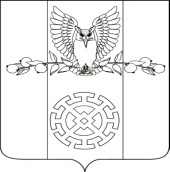 ПОСТАНОВЛЕНИЕАДМИНИСТРАЦИИ  КУЙБЫШЕВСКОГО  СЕЛЬСКОГО  ПОСЕЛЕНИЯ  СТАРОМИНСКОГО  РАЙОНАот 7.02. 2020 года                                                                                              № 3х. Восточный СосыкО мероприятиях, посвященных 75-ой годовщине Победыв Великой Отечественной войне 1941-1945 годов , на территории Куйбышевского сельского поселения,на 2020 годВо исполнение постановления Правительства Российской Федерацииот 27 ноября  2006 года № 716 «О порядке  проведения дней воинской славы России и мероприятий, посвящённых памятным датам России», в целях осуществления мер, направленных на воспитание патриотизма жителей поселения, национальной гордости и любви  к малой родине, а также укрепления духовной связи поколения. Руководствуясь статьей  31 Устава Куйбышевского сельского поселения  Староминского  района, п о с т а н о в л я ю:Провести  9 мая 2020 года на территории Куйбышевского сельского поселения мероприятия, посвященные 75-ой годовщине Победы в Великой  Отечественной войне 1941-1945 годов.Утвердить план организационно-технической подготовки и проведенияпраздничного  мероприятия, посвященного 75-ой годовщине Победы в Великой  Отечественной войне.  (Приложение № 1).    3. Утвердить оргкомитет по проведению мероприятий, посвященных 75-ой годовщине Победы в Великой  Отечественной войне 1941-1945 годов. (Приложение № 2).Директору МКУК «СДК Куйбышевский»  (Улыбина Т.С.) организовать проведение поселенческого  торжественного мероприятия и праздничного концерта 9 мая 2020 года.     5.Директору МБОУ СОШ № 6 (Беляев И.И.) атаману хуторского казачьего общества Куйбышевского сельского поселения(Петренко А.Л.),организовать  почетный караул  у памятника  «Солдату- освободителю»  9 мая 2020 года.6.Главному инспектору администрации Куйбышевского сельского поселения  Коломоец Т.А., на время проведения мероприятий 9 мая 2020года организовать,  следующие мероприятия:- дежурство врача;- дежурство участкового уполномоченного полиции, ОГИБДД.7.Принять предложения предприятий, организаций и предпринимателей по оказанию финансовой помощи в организации праздничного мероприятия.8.Контроль за выполнением настоящего постановления оставляю за собой. 9.Постановление вступает в силу со дня его подписания.Глава Куйбышевского сельскогопоселения  Староминского района                                                 С.В.Демчук                                                                   ПЛАНорганизационно-технической подготовки и проведения поселенческих мероприятий, посвященных 75-ой годовщинеПобеды в Великой Отечественной войне  в Куйбышевском сельском поселении,на 2020 годСОСТАВоргкомитета по проведению мероприятий, посвященных 75-ой годовщине Победы в Великой Отечественной войне 1941-1945 годовЛИСТ СОГЛАСОВАНИЯпроекта постановления администрации Куйбышевского сельского поселенияСтароминского  района от ______________ года № ____                    «О мероприятиях, посвященных 75-ой годовщине Победыв Великой Отечественной войне 1941-1945 годов, на территории Куйбышевского сельского поселения,на 2020 год»Проект внесен:Глава Куйбышевского сельскогопоселения Староминского района                                                   С.В.Демчук                           Проект подготовлен:Главный инспектор  администрацииКуйбышевского сельского поселенияСтароминского района                                                                      Т.А.Коломоец                                                                                                                              Проект согласован:Главный специалист  администрацииКуйбышевского сельского поселенияСтароминского района                                                              Е.П.СмольяниновПРИЛОЖЕНИЕ № 1УТВЕРЖДЕНО                                                                  Постановлением администрации Куйбышевского сельского поселенияОт07.02.2020 года №  3№ п/пНаименование мероприятияСроки исполненияИсполнительОтветственный123451.Приведение в надлежащий вид воинских захоронений, памятниковДо 30 апреляАдминистрация Куйбышевского с/пМБОУ СОШ № 6Куйбышевское ХКОДемчук С.ВБеляев И.И.Петренко А.Л.2.Проведение заседаний оргкомитета по подготовке праздникас 26 апреляеженедельнов 14.00 ч.Администрация Куйбышевского с/пДемчук С.В.3.Концерт поздравление вдов ветеранов Великой Отечественной войны и тружеников тыла на дому. 8 мая 10.00 ч.Администрация Куйбышевского с/пМКУК «СДК Куйбышевский»Коломоец Т.А.Хорошилова Т.И.Улыбина Т.С.4.Разработка сценарного плана  праздникаДо 28 апреляМКУК «СДК Куйбышевский»Улыбина Т.С.5.Обеспечение транспортом маломобильных жителей Куйбышевского сельского поселения9 маяАдминистрация Куйбышевского с/пКуйбышевское ХКОДемчук С.ВПетренко А.Л.6.Обеспечение почетного караула9 маяМБОУ СОШ №6Куйбышевское ХКОБеляев И.И.Петренко А.Л.7.Поддержание порядка и обеспечение мер общественной безопасности9 маяАдминистрация Куйбышевского с/пУУПКуйбышевское ХКОДемчук С.ВСмольянинов Е.П.Васильев А.Ю.Петренко А.Л.8.Обеспечение помощи в проведении праздника:- участие в субботнике по наведению порядка на территории поселения;29 апреляАдминистрация Куйбышевского с/п МБОУ СОШ № 6МКУК «СДК Куйбышевский»Куйбышевское ХКО Демчук С.ВБеляев И.И.Улыбина Т.С.Петренко А.Л.9.Приобретение венков:Организации Руководители 9.- от  Главы Куйбышевского с/п;9 маяАдминистрация Куйбышевского с/пДемчук С.В9.- от Совета ветеранов;9 маяСовета ветерановХорошилова Т.И.9.- от МБОУ СОШ № 69 маяМБОУ СОШ № 6Беляев И.И.9. - от МБДОУ № 22 «Колосок»9 маяМБДОУ № 22 «Колосок»Дорошенко С.Ю.9.Куйбышевское ХКО9 маяКуйбышевское ХКОПетренко А.Л.9.Совет Старейшин9 маяСовет СтарейшинЯценко В.В.9.Совет Молодёжи9 маяСовет МолодёжиМорозов А.В.10.Обеспечить дежурства врача9 маяВрачебная амбулатория  х. Восточный СосыкБаштовой С.И.11.Организация праздника «Вечен и славен подвиг народа» на территории Куйбышевском с/п:9 маяАдминистрация Куйбышевского с/пДемчук С.В11.1Акция «Бессмертный полк»9 маяАдминистрация Куйбышевского с/пМБОУ СОШ № 6Куйбышевское ХКОМБДОУ № 22 «Колосок»Совета ветерановСовет СтарейшинСовет МолодёжиДемчук С.ВБеляев И.И.Петренко А.Л.Дорошенко С.Ю.Хорошилова Т.И.Яценко В.В.Морозов А.В.11.2Торжественное мероприятие,посвященное празднованию 75-летия Победы в Великой Отечественной войне»- «Вечен и славен подвиг народа» 10.00 ч.МКУК «СДК Куйбышевский»Площадь у памятника «Солдату Освободителю»Улыбина Т.С.11.3Концерт «Победа»11.00 ч.МКУК «СДК Куйбышевский»Улыбина Т.С.11.4Конкурс рисунков на асфальте  «Весна  Победы!»17.00 ч.МКУК «СДК Куйбышевский»Улыбина Т.С.11.5Концерт, Народные гуляния18.00 ч.МКУК «СДК Куйбышевский»Улыбина Т.С.11.6Салют21.00 ч.МКУК «СДК Куйбышевский»Улыбина Т.С.ПРИЛОЖЕНИЕ № 2УТВЕРЖДЕНО                                                                  Постановлением администрации Куйбышевского сельского поселенияОт07.02.2020 года № 3  Демчук Сергей  Васильевич-глава Куйбышевского сельского поселения, председатель;Члены организационного комитета:Члены организационного комитета:Свистун Татьяна Владимировна-специалист 1 категории  администрации Куйбышевского сельского поселения;Коломоец Татьяна Анатольевна-главный инспектор  администрации Куйбышевского сельского поселения;Улыбина Татьяна Семёновна-директор МКУК «СДК Куйбышевский» (по согласованию);Беляев Ильдар Ильдрисович-директор МБОУ СОШ № 6 (по согласованию);Дорошенко Светлана Юрьевна -МБДОУ № 22 «Колосок» (по согласованию);Смольянинова Кристина Алексеевна-директор МКУК « Куйбышевская ПБ»;Петренко Анатолий Леонидович-Куйбышевское хуторское казачье общество(по согласованию);ХорошиловаТатьяна Ивановна-председатель Совета ветеранов Куйбышевского сельского поселения;Яценко Владимир ВикторовичМорозов Алексей Викторович-Совет Старейшин.(по согласованию)-Совет Молодежи. (по согласованию)